       В соответствии со ст.ст. 11.2, 11.3, 11.10 Земельного кодекса Российской Федерации, Приказом Минэкономразвития России от 27.11.2014 г. № 762 "Об утверждении требований к подготовке схемы расположения земельного участка или земельных участков на кадастровом плане территории и формату схемы расположения земельного участка или земельных участков на кадастровом плане территории при подготовке схемы расположения земельного участка или земельных участков на кадастровом плане территории в форме электронного документа, формы схемы расположения земельного участка или земельных участков на кадастровом плане территории, подготовка которой осуществляется в форме документа на бумажном носителе", администрация Ибресинского района п о с т а н о в л я е т:1. Утвердить схему образования земельного участка на кадастровом плане территории. Кадастровые работы выполнены в связи с: образованием 17 земельных участков из земель или земельных участков, находящихся в государственной или муниципальной собственности.         - условный номер земельного участка: ЗУ1 проектная площадь: 1 985 кв.м., кадастровый квартал: 21:10:061308;       - условный номер земельного участка: ЗУ2 проектная площадь: 1 779 кв.м., кадастровый квартал: 21:10:061308;       - условный номер земельного участка: ЗУ3 проектная площадь: 1 764 кв.м., кадастровый квартал: 21:10:061308;       - условный номер земельного участка: ЗУ4 проектная площадь: 1 993 кв.м., кадастровый квартал: 21:10:061308;       - условный номер земельного участка: ЗУ5 проектная площадь: 1 779 кв.м., кадастровый квартал: 21:10:061308;         - условный номер земельного участка: ЗУ6 проектная площадь: 9 907 кв.м., кадастровый квартал: 21:10:061308;       - условный номер земельного участка: ЗУ7 проектная площадь: 4 366 кв.м., кадастровый квартал: 21:10:061308;       - условный номер земельного участка: ЗУ8 проектная площадь: 3 994 кв.м., кадастровый квартал: 21:10:061308;       - условный номер земельного участка: ЗУ9 проектная площадь: 1 939 кв.м., кадастровый квартал: 21:10:061308;        - условный номер земельного участка: ЗУ10 проектная площадь: 1 836 кв.м., кадастровый квартал: 21:10:061308;        - условный номер земельного участка: ЗУ11 проектная площадь: 4 207 кв.м., кадастровый квартал: 21:10:061308;       - условный номер земельного участка: ЗУ12 проектная площадь: 1 657 кв.м., кадастровый квартал: 21:10:061308;       - условный номер земельного участка: ЗУ13 проектная площадь: 1 594 кв.м., кадастровый квартал: 21:10:061308;       - условный номер земельного участка: ЗУ14 проектная площадь: 2 774 кв.м., кадастровый квартал: 21:10:061308;       - условный номер земельного участка: ЗУ15 проектная площадь: 9 958 кв.м., кадастровый квартал: 21:10:061308;         - условный номер земельного участка: ЗУ16 проектная площадь: 2 650 кв.м., кадастровый квартал: 21:10:061308;       - условный номер земельного участка: ЗУ17 проектная площадь: 5 919 кв.м., кадастровый квартал: 21:10:061308;        Категория земель: земли сельскохозяйственного назначения, разрешенное использование: сельскохозяйственное использование (код 1.0).  Территориальная зона в соответствии с ПЗЗ: СХ-1 (Зона сельскохозяйственных угодий). Местоположение земельного участка: Чувашская Республика-Чувашия, Ибресинский район, Климовское сельское поселение.Заместитель главы администрацииИбресинского района – начальникотдела сельского хозяйства                                                          В.Ф.ГавриловЕ.Н.Степанова8 (83538) 22571ЧĂВАШ РЕСПУБЛИКИ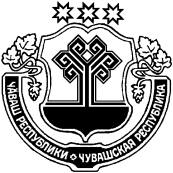 ЧУВАШСКАЯ РЕСПУБЛИКАЙĚПРЕÇ РАЙОНĚН АДМИНИТРАЦИЙЕЙЫШĂНУ           23.04.2019          202№Йěпреç поселокěАДМИНИТРАЦИЯИБРЕИНКОГО РАЙОНА ПОСТАНОВЛЕНИЕ23.04.2019   №202поселок ИбресиОб утверждении схемы  расположения земельного участка на территории Климовского сельского поселения Ибресинского района И.о. завед. сектора земельных отношений Заведующий юридическим секторомЕрмошкин М.П.Михайлова И.Н.